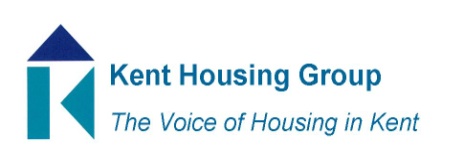 Kent Housing Strategy and Enabling Group 7 June 2022 10.00-11.30Microsoft Teams (as shared in the calendar appointment)Agenda10.00	Matters Arising HSEG February 202210.05	Signing off revised Guide to Rural Housing 10.15	Identifying 1-2 topics that you’d like KHG events on in next 12 months10.20 	Viability appraisal tools for land and development – Mark James10.30 	First Homes – processes for approval and resales – Mark James10.35	Home Buy Agent – Debbie Smith 10.40	Rural Housing update and event – Tessa O’Sullivan’s written update10.45	Becoming bid ready – a discussion11.00	L&G – Ema Blay and Chantelle Hart11.15   Update from Homes England and discussion11.25	AOB MEETING TO CLOSE by 11.30pm